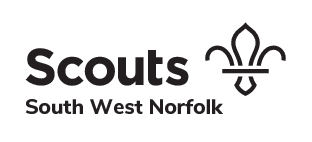 DDC Role DescriptionMain Purpose of PostTo deputise and support the DC with the development of the strategic direction of SWN District in line with the DCs published strategic direction and in accordance with the values of scouting.Person SpecificationSuccessful applicants will have recent experience within a scout group or a district appointment.  With an ability to communicate well at levels, they will have a demonstrable track record in leadership, along with the ability to work as part of a team to meet exacting targets. RoleDeputise for the DCLead and design working groups to develop effective scouting within the districtLead or participate in investigations and provide detailed reportsConduct along with the district executive and ADCs group health checksSkills EssentialGood IT skills with word, excel programmesGood verbal and written communication skills Willingness to travel around the district with access to a car A firm but empathetic leadership styleStrong presentation skillsSkills desirableCompetent at the use of Compass, the Scout Association membership system.Leadership and management experience in a similar role either professionally or voluntary Project management experienceA training qualification at level 3 or above or equivalentSummarySWN is about to commence a journey that will require strong leadership and effective change management. The DDC will have a significant role in shaping this change and helping to providing a happy and secure scouting family that will encourage our young people to develop.